Week 3: Common Phrases for Food, Birthday & Movies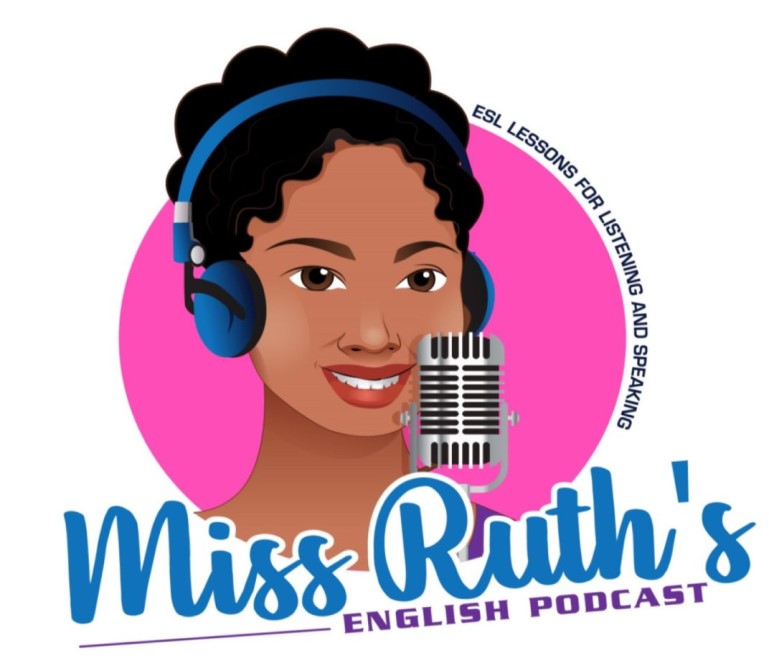 MoviesMovie PreferencesWhat kinds of movies do you like?What genre of movies do you like?Do you like romantic comedies?Do you like horror movies?Are you into action movies?Are you a big comedy movie fan?Are you interested in documentaries about animals?Do you like to watch movies at home or at the movie theater?Who is your favorite actor?What is the best movie that you have ever seen?What is the best movie that you have seen recently?Recommendations or about current movies.Are there any good movies out right now?Is there anything good showing at the theater today?Can you recommend a good horror movie for me?Do you know any good romantic movies?What action movie should I watch?Talking about our own movie preferences.I like action movies.I enjoy documentaries and action movies, but I don't like romantic comedies.I like movies that have a good story. So, I like thrillers.I don't think that documentaries are very interesting. Actually, I think that they are boring.I'm into dark movies. They are more realistic.I like bloody movies, but my brother hates those kinds of movies.He is my favorite actor, so I like any movie that he is in.Describing a movieIt is too violent.It is very bloody.It was hilariousIt was scary.It was terrifying.It was very romantic.It was too long.It is very interesting.It was boring.It was touching.It was moving.I think that it is the funniest movie I have seen in a long time.I thought that it was confusing.It is not appropriate for children.It is rated R.It is a fantastic movie.It is a great story.It is a sad movie.It had a lot of fight scenes.I couldn't stop laughing.I couldn't stop crying.It had many moving scenes.It was over 3 hours long.It was only an hour and a half.It was full of laughs.It had a lot of dirty jokes.The actors and actressesWho is in it?
(=Who are the actors in the movie?)What is her role in the movie?How was she in the movie?Did she do a good job in the movie?Other questions about the movieWhere does the movie take place?
(=What is the setting of the movie?)When does the movie take place?
(=When does the story happen?)What is it about?What is the story about?Is it a true story?When does it come out?When will it be in theaters?What will the movie be released?Has it gotten good reviews?What are people saying about it?GenresAction AnimatedComedyHorror (gory)Documentary (biopic) Historical / Period PieceHorrorIndependent (Indie) films — movies that were not made by big, Hollywood studios or are more artistic in terms of theme and visualsThriller — these movies are like horror movies, but they’re more “psychologically” scaryRomantic comedy (sometimes referred to as “rom-com”)Science fiction or “sci-fi,” (with extraterrestrials or aliens or AI; can be apocalyptic or dystopia)AdjectivesSome synonyms for “bad” — awful, terrible, boring, predictable, overratedSome synonyms for “good” — great, well done, awesome, important, entertaining, informativeSome synonyms to be neutral about a movie — alright, okay, so-so, not my favoriteAward-winning — A movie that has won an award like an Oscar or a Golden Globe.Family-friendly — Films that are good for families to watch together (no explicit material).Critically-acclaimed — If you hear this, it means critics gave the movie good reviews.Visually-stunning — A movie that’s beautiful to watch.From Talk English and FluentuBirthdaysQuestionsDo you enjoy birthdays?Do you usually celebrate your birthdays?What did you do on your last birthday?Can you remember a birthday that you enjoyed as a child?Do most people celebrate their birthdays with a party in your country?Food Common QuestionsHow often do you eat out?What’s your favorite dessert? How often do you eat it?What’s the best place to eat in your town?Do you usually drink milk?What kind of meals do you like to eat?Do you like trying new foods?How many cups of coffee do you drink every day?Do you know how to cook?Can you cook very well?Do you eat bread every day?Do you eat fruits every day?What kinds of food did you eat when you were a child?How often do you eat out?Do you like chocolate? What is your favourite type?Do you like seafood?Do you like eating vegetables?What vegetables and fruits don’t you like?Do you like chocolate? What is your favourite type?Do you usually drink a beer when you eat?What is your favorite food? How often do you eat it?Are you a vegetarian? Why do some people stop eating meat?BreakfastDo you usually drink coffee in the morning?Do you eat cereal in the morning?Do you usuually skip breakfast?What breakfast can you prepare?Do you make your own breakfast?What’s your favorite breakfast meal?LunchWhat time do you usually have lunch ?What do you usually have for lunch?Do you eat lunch at school?What lunch can you prepare?DinnerWhat time do you usually have dinner?What do you usually have for dinner?Where do you usually eat dinner?What dinner can you prepare?International CuisineDo you like Italian food?Do you like Mexican Food?Do you like Chinese food?DietWhat’s a healthy diet?What do you usually eat to gain weight?What do you usually eat to lose weight?Have your intermitent Fasting?What do you think about diets?Do you usually think about nutrition when making meal choices?Do you think about the amount of calories you eat every day?How many calories do you eat per day?Do you track the amount of calories that you eat every day?Fast FoodWhat’s your favorite fast food restaurant?How often do you eat junk food?If you could, how often would you eat junk food?What ‘s your favorite fast food?Do you drink coke?How often do you drink sodas?What’s your favorite junk food?Do you like Hamburgers?Do you like Pizza?What’s your favorite pizza place?What’s your favorite pizza topping?Do you like unhealthy food?Do you like Tacos and Sandwiches?Which fast food restaurant serve healthy food?How often do you go to fast food restaurantsAdjectivessaltyspicycrunchy juicyripeacidicnaughtyguilt-freecheat dayaddictivefatteningcheat mealbalanceddeliciousnourishingsatisfyingappetizingfillingtastyfreshcrunchycrispmouth-wateringyummysavourI’m stuffedwolf (it) down - eat a lot quicklypick at - eat a little, uninterestedWork up an appetite - do something ot make you hungryspoils an appetite - do something that no longer makes you hungrycould eat a horse - very hungrypig out - eat a lot excitedlyFrom EnglishPost and Dictionary Blog